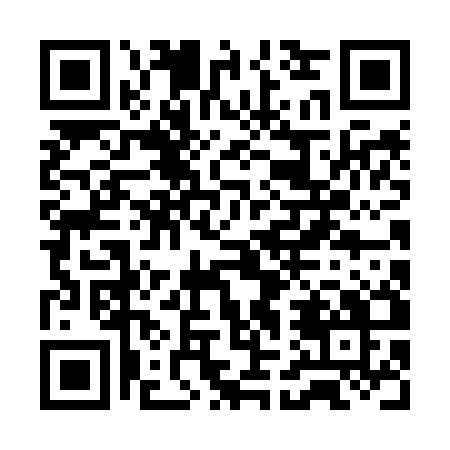 Prayer times for Kings Canyon, AustraliaWed 1 May 2024 - Fri 31 May 2024High Latitude Method: NonePrayer Calculation Method: Muslim World LeagueAsar Calculation Method: ShafiPrayer times provided by https://www.salahtimes.comDateDayFajrSunriseDhuhrAsrMaghribIsha1Wed5:487:0512:413:536:167:292Thu5:487:0612:413:526:167:293Fri5:497:0612:413:526:157:284Sat5:497:0612:413:516:147:275Sun5:497:0712:403:516:147:276Mon5:507:0712:403:506:137:267Tue5:507:0812:403:506:137:268Wed5:507:0812:403:506:127:259Thu5:517:0912:403:496:117:2510Fri5:517:0912:403:496:117:2511Sat5:527:1012:403:486:107:2412Sun5:527:1012:403:486:107:2413Mon5:527:1112:403:486:097:2314Tue5:537:1112:403:476:097:2315Wed5:537:1212:403:476:087:2316Thu5:537:1212:403:466:087:2217Fri5:547:1312:403:466:077:2218Sat5:547:1312:403:466:077:2219Sun5:557:1412:403:466:077:2120Mon5:557:1412:403:456:067:2121Tue5:557:1512:403:456:067:2122Wed5:567:1512:403:456:067:2123Thu5:567:1612:413:456:057:2024Fri5:567:1612:413:446:057:2025Sat5:577:1712:413:446:057:2026Sun5:577:1712:413:446:057:2027Mon5:587:1712:413:446:047:2028Tue5:587:1812:413:446:047:2029Wed5:587:1812:413:446:047:1930Thu5:597:1912:413:436:047:1931Fri5:597:1912:423:436:047:19